The O.J. Simpson CaseOJ Simpson was a Hall of Fame football player and an actor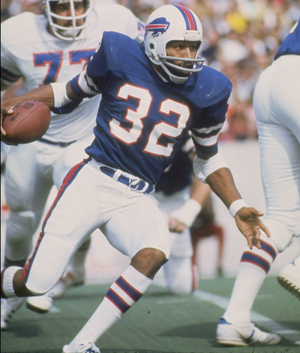 Arguably the most publicized trial in US historyMore airtime was given to the case than the Bosnian War and Okla. City bombing combinedAt the trial’s end, there was a racial divide on Simpson’s guiltThe CrimeJune 13, 1994 Simpson’s ex-wife, Nicole Brown Simpson, and her companion were brutally murdered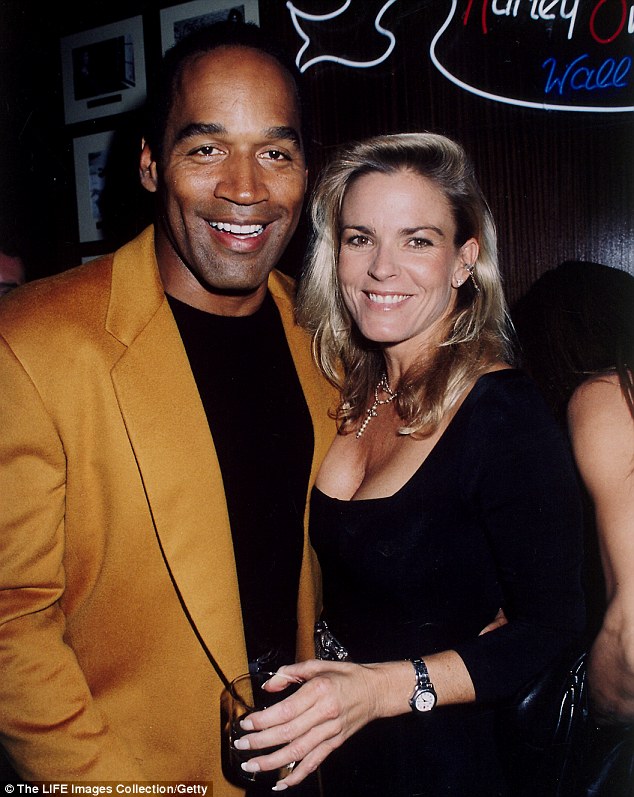 The Simpson’s had been divorced for 2 yearsEvidence found at the crime scene linked OJ to the crimeLawyers convinced the LAPD to let OJ turn himself inSimpson never showed, and was later spotted on a freeway in a white BroncoThe infamous “slow chase” ensued as Simpson threatened suicide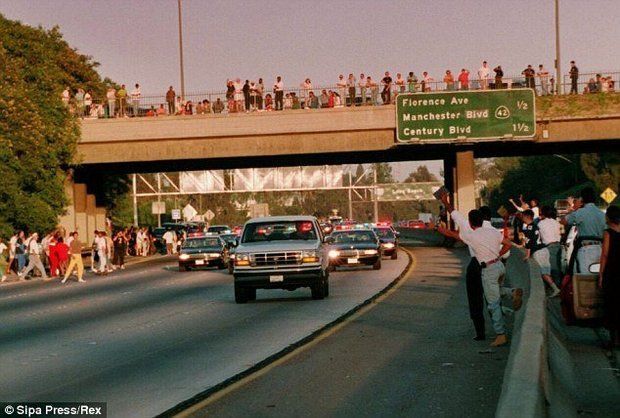 95 million Americans watched as all news outlets covered the chase liveMany LA citizens lined the street to catch a glimpse of the vehicleHe was eventually apprehended and arrestedThe TrialDue to the amount of media coverage, many participants became celebrities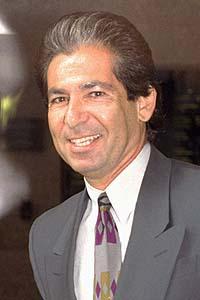 Simpson spent between $3-6 million on a “Dream Team” of attorneysBegan Jan. 24, 1995 DNA EvidenceDNA evidence gave prosecution confidence in a convictionMatches were found between OJ’s blood and bloody shoe prints found at the scene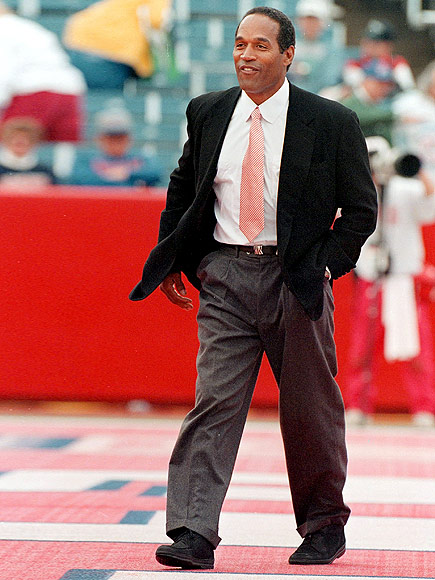 The technician that handled OJ’s blood sample held onto it for nearly a day before turning it over for testingThis led to doubt about the police’s ability to deliver reliable resultsMark FuhrmanPolice officer who found blood at OJ’s residenceWas portrayed as a racist by the defense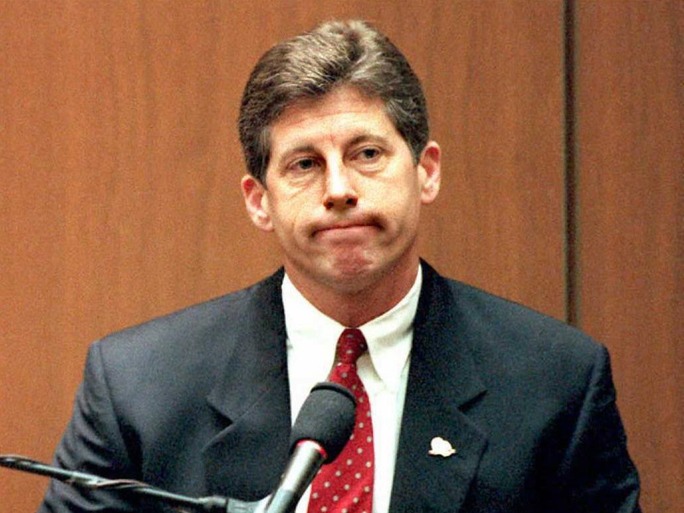 Tapes later surfaced that contained Fuhrman using a racial slur multiple timesDefense used this to question his credibilityThe GloveA glove containing blood from both victims and OJ was found at his estateOJ was asked to try the glove on and it didn’t fit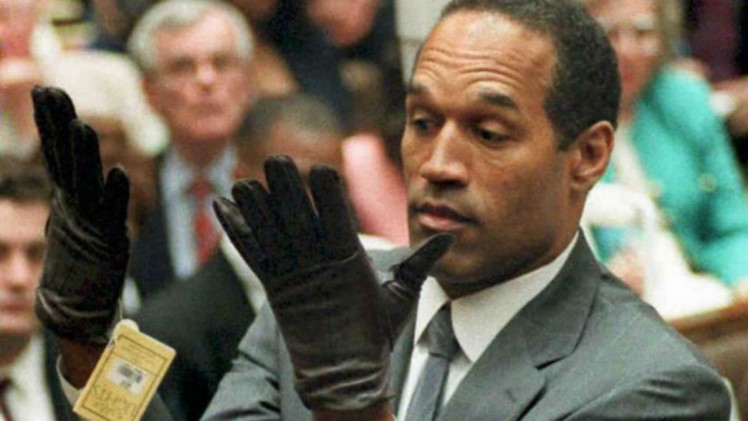 “If it doesn’t fit, you must acquit!”The Verdict100 million people worldwide waited for a decisionPreparations were made nationwide in case of riotingOct. 3, 1995 the jury returned with a verdict of not guilty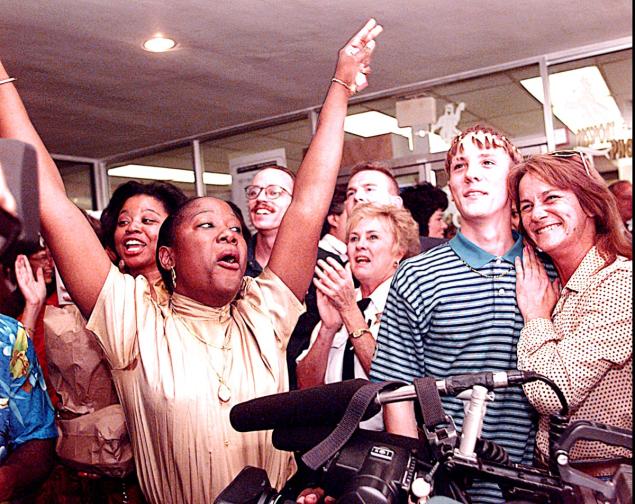 In a civil trial OJ was found guilty of wrongful death and forced to pay over $45 million to families of victims